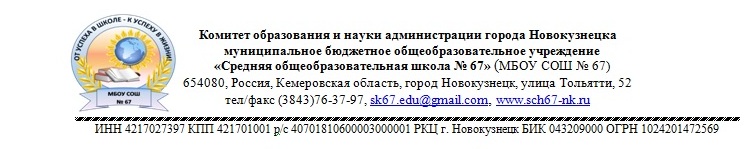 Расписание занятий спортивных секций ШСК «Сила Кузни» на 2021-2022уч.годДЕНЬ НЕДЕЛИНастольный теннисКаратэ(малый тренажерный зал)Художественная гимнастика«Красота и здоровье в движении» ФутболПОНЕДЕЛЬНИК17:00-19:0015:30-19:3015:50-16:30ВТОРНИК15:50-16:30СРЕДА15:30-19:3016:40-17:20ЧЕТВЕРГ14:10-14:50ПЯТНИЦА17:00-19:0019:00-20:00СУББОТА16:40-17:2015:30-19:3015:00-17:00